Проект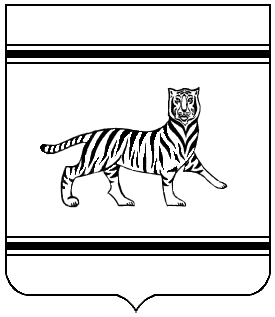 КОМИТЕТ ОБРАЗОВАНИЯЕврейской автономной областиПРИКАЗ_________	№ ____г. Биробиджан Об организации и проведении регионального этапа конкурса по профессиональному мастерству среди инвалидов и лиц с ограниченными возможностями здоровья «Абилимпикс» в Еврейской автономной областиВ соответствии с Планом работы комитета образования Еврейской автономной области на 2018 год, в целях в целях обеспечения подготовки и проведения регионального этапа конкурса по профессиональному мастерству среди инвалидов и лиц с ограниченными возможностями здоровья «Абилимпикс» в Еврейской автономной области.ПРИКАЗЫВАЮ:1. Организовать и провести в сентябре 2018 года региональный этап конкурса по профессиональному мастерству среди инвалидов и лиц с ограниченными возможностями здоровья «Абилимпикс» в Еврейской автономной области (далее – Конкурс).2. Утвердить прилагаемые:2.1. состав организационного комитета по подготовке и проведению Конкурса (далее – организационный комитет);2.2. регламент работы организационного комитета;2.3. состав Координационного совета работодателей по подготовке и проведению Конкурса (далее – Координационный совет). 3. Организационному комитету в срок до 15 августа 2018 года определить дату и место проведения Конкурса, утвердить план мероприятий по организации и проведению Конкурса, обеспечить его исполнение.5. Контроль за исполнением настоящего приказа возложить на Карепова И.В., заместителя председателя комитета образования Еврейской автономной области.Председатель комитета	Т.М. ПчелкинаГололобова О.В.УТВЕРЖДЕНПриказом комитета образования Еврейской автономной областиот «____»__________ №______Составорганизационного комитета по подготовке и проведению регионального этапа конкурса по профессиональному мастерству среди инвалидов и лиц с ограниченными возможностями здоровья «Абилимпикс» в Еврейской автономной областиУТВЕРЖДЕНПриказом комитета образования Еврейской автономной областиот «____»__________№_______РЕГЛАМЕНТ работы организационного комитета по подготовке и проведению регионального этапа конкурса по профессиональному мастерству среди инвалидов и лиц с ограниченными возможностями здоровья «Абилимпикс» в Еврейской автономной области1. Общие положения1.1. Настоящий Регламент определяет порядок осуществления деятельности организационного комитета по подготовке и проведению регионального этапа конкурса по профессиональному мастерству среди инвалидов и лиц с ограниченными возможностями здоровья «Абилимпикс» в Еврейской автономной области (далее – организационный комитет).1.2. Организационный комитет создается в целях обеспечения общего руководства организацией и проведением регионального этапа конкурсов по профессиональному мастерству среди инвалидов и лиц с ограниченными возможностями здоровья «Абилимпикс» в Еврейской автономной области (далее – Конкурс), содействия обеспечению согласованности действий органов исполнительной власти Еврейской автономной области и иных организаций. 1.3. В своей деятельности организационный комитет руководствуется действующим федеральным и региональным законодательством, а также настоящим Регламентом.2. Полномочия организационного комитета2.1. Организационный комитет осуществляет следующие полномочия:- принятие согласованных решений по подготовке и проведению Конкурсов;- организация взаимодействия органов исполнительной власти Еврейской автономной области, образовательных и иных организаций по  проведению Конкурсов;- определение ответственных исполнителей по направлениям подготовки Конкурсов;- определение сроков и места проведения Конкурсов;- разработка и утверждение документов Конкурсов (планы мероприятий («дорожные карты») по подготовке Конкурсов, перечень компетенций и др.);- осуществление контроля и координации при подготовке и проведении Конкурсов, включая осуществление контроля за проведением мероприятий согласно утвержденным планам;- осуществление иных полномочий, связанных с подготовкой и проведением Конкурсов.2.2. В целях реализации своих полномочий организационный комитет имеет право:- получать в установленном порядке необходимую информацию от органов исполнительной власти и иных организаций по вопросам, отнесенным к компетенции организационного комитета;- привлекать для участия в работе представителей органов исполнительной власти, органов местного самоуправления, экспертов, представителей организаций и других заинтересованных лиц;- направлять своих представителей для участия во всероссийских совещаниях, конференциях, семинарах по вопросам подготовки и проведения Конкурсов;- рассматривать на своих заседаниях проекты и предложения по вопросам подготовки и проведения Конкурсов;- запрашивать и получать сведения, необходимые для осуществления своей деятельности, привлекать организации и отдельных специалистов для решения вопросов по конкретным направлениям деятельности;- приглашать на свои заседания представителей органов государственной власти области, организаций, участвующих в подготовке и проведении Конкурсов;- вносить предложения по изменению состава организационного комитета и его структуры.3. Структура и порядок работы организационного комитетаВ состав организационного комитета входят председатель, заместитель председателя, секретарь и члены организационного комитета.Председатель организационного комитета:- осуществляет общее руководство деятельностью организационного комитета;- принимает решение о проведении заседания организационного комитета; - утверждает повестку дня заседания организационного комитета;- распределяет обязанности между членами организационного комитета;- осуществляет контроль за реализацией принятых организационным комитетом решений; - утверждает и подписывает протоколы заседаний и другие документы организационного комитета.Заместитель председателя организационного комитета:- по поручению председателя организационного комитета председательствует на заседаниях в его отсутствие;- подписывает протоколы заседаний организационного комитета в случае, если он председательствует на заседании;- осуществляет текущий контроль за исполнением решений организационного комитета;- формирует повестку дня заседания организационного комитета.Секретарь организационного комитета:- готовит и оформляет материалы к предстоящему заседанию организационного комитета, а также протоколы заседаний;- осуществляет документационное обеспечение деятельности организационного комитета и рассылку документов членам организационного комитета;- осуществляет информационно-аналитическое и организационно-техническое обеспечение заседаний организационного комитета, подготовку и организацию их проведения, а также решает текущие вопросы деятельности организационного комитета.3.5.	Организационный комитет осуществляет свою деятельность на общественных началах, путем проведения заседаний и принятия решений.3.6.	Заседания организационного комитета проводятся не реже двух раз в год в соответствии планом мероприятий («дорожной картой») по подготовке Конкурсов. 3.7.	Организационный комитет правомочен принимать решения при условии присутствия на заседании более половины всех членов организационного комитета.3.8.	Все решения по всем вопросам в пределах компетенции организационного комитета принимаются путем голосования большинством голосов. В случае равенства голосов голос председательствующего является решающим.3.9.	Принятые решения оформляются протоколом, который подписывается председательствующим.3.10.	Решения, принимаемые организационным комитетом, доводятся до сведения заинтересованных органов исполнительной власти области в виде выписок из протокола.3.11.	Контроль за исполнением решений организационного комитета осуществляет секретарь организационного комитета.4. Заключительные положения4.1. Документационное и информационное обеспечение деятельности организационного комитета осуществляет региональный центр развития движения «Абилимпикс» в Еврейской автономной области, определенный распоряжением Правительства Еврейской автономной области от ________ № _____ «О проведении регионального этапа конкурсов по профессиональному мастерству среди инвалидов и лиц с ограниченными возможностями здоровья «Абилимпикс» в Еврейской автономной области».4.2. Решение о прекращении деятельности организационного комитета принимается комитетом образования Еврейской автономной области.УТВЕРЖДЕНПриказом комитета образования Еврейской автономной областиот «____»_________ №_______СоставКоординационного совета работодателей по подготовке и проведению регионального этапа конкурса по профессиональному мастерству среди инвалидов и лиц с ограниченными возможностями здоровья «Абилимпикс» в Еврейской автономной областиПчелкина Татьяна Михайловна- председатель комитета образования Еврейской автономной области, председатель организационного комитета;КареповИлья Валерьевич- заместитель председателя комитета образования Еврейской автономной области, заместитель председателя организационного комитета;ЕфремоваОльга Васильевна- главный специалист-эксперт комитета образования Еврейской автономной области, секретарь организационного комитета;ЛевчукАнтон Петрович- первый заместитель председателя комитета социальной защиты населения правительства Еврейской автономной области (по согласованию);БорсякЕлена Николаевна- заместитель начальника управления трудовой занятости населения правительства Еврейской автономной области – начальник отдела (по согласованию);ЛитовченкоНаталья Евгеньевна- консультант отдела анализа, мониторинга и взаимодействия со средствами массовой информации управления по внутренней политике Еврейской автономной области;ГололобоваОльга Владимировна- начальник отдела профессионального образования комитета образования Еврейской автономной области;КисиеваНаталья Михайловна- старший преподаватель ОГАОУ ДПО «Институт повышения квалификации педагогических работников» (по согласованию);КалмановМихаил Борисович- директор ОГПОБУ «Политехнический техникум», руководитель РЦР движения «Абилимпикс» в Еврейской автономной области;СемчукОльга Николаевна- директор ОГПОБУ «Технологический техникум»;ШмаинЕфим Григорьевич- председатель Регионального объединения работодателей Еврейской автономной области «Союз промышленников и предпринимателей» (по согласованию);Жулич Татьяна Климентьевна- директор общеобразовательного учреждения «Центр образования «Ступени»;Панычева Любовь Николаевна- председатель регионального отделения Общероссийской общественной организации «Всероссийское общество инвалидов»;КоролеваИрина Васильевна- декан факультета социально-культурной деятельности и сервиса.КареповИлья Валерьевич- заместитель председателя комитета образования Еврейской автономной области, председатель Координационного совета;ГололобоваОльга Владимировна- начальник отдела профессионального образования комитета образования Еврейской автономной области;ШмаинЕфим Григорьевич- председатель Регионального объединения работодателей Еврейской автономной области «Союз промышленников и предпринимателей» (по согласованию);ФилимоноваНаталья Вацлавна- генеральный директор автономной некоммерческой организации «Федерация аэро-йоги «Вертикаль» (по согласованию);Мамедов  Хангусейн Алигейдар оглы- генеральный директор Торговый дом «Бридер» (по согласованию);ДевяткоАлексей Витальевич- председатель Совета директоров ООО «БОФРост» (по согласованию);Абрамов Сергей Владимирович - учредитель ООО «Мебельный комбинат «FOMA» (по согласованию);Злобин Александр Александрович- руководитель ООО «Бипико сыр» (по согласованию);Ким Роман Чансунович- генеральный директор ООО «Гостиница «Центральная» (по согласованию).